	1. KUŽELKÁŘSKÁ LIGA DOROSTU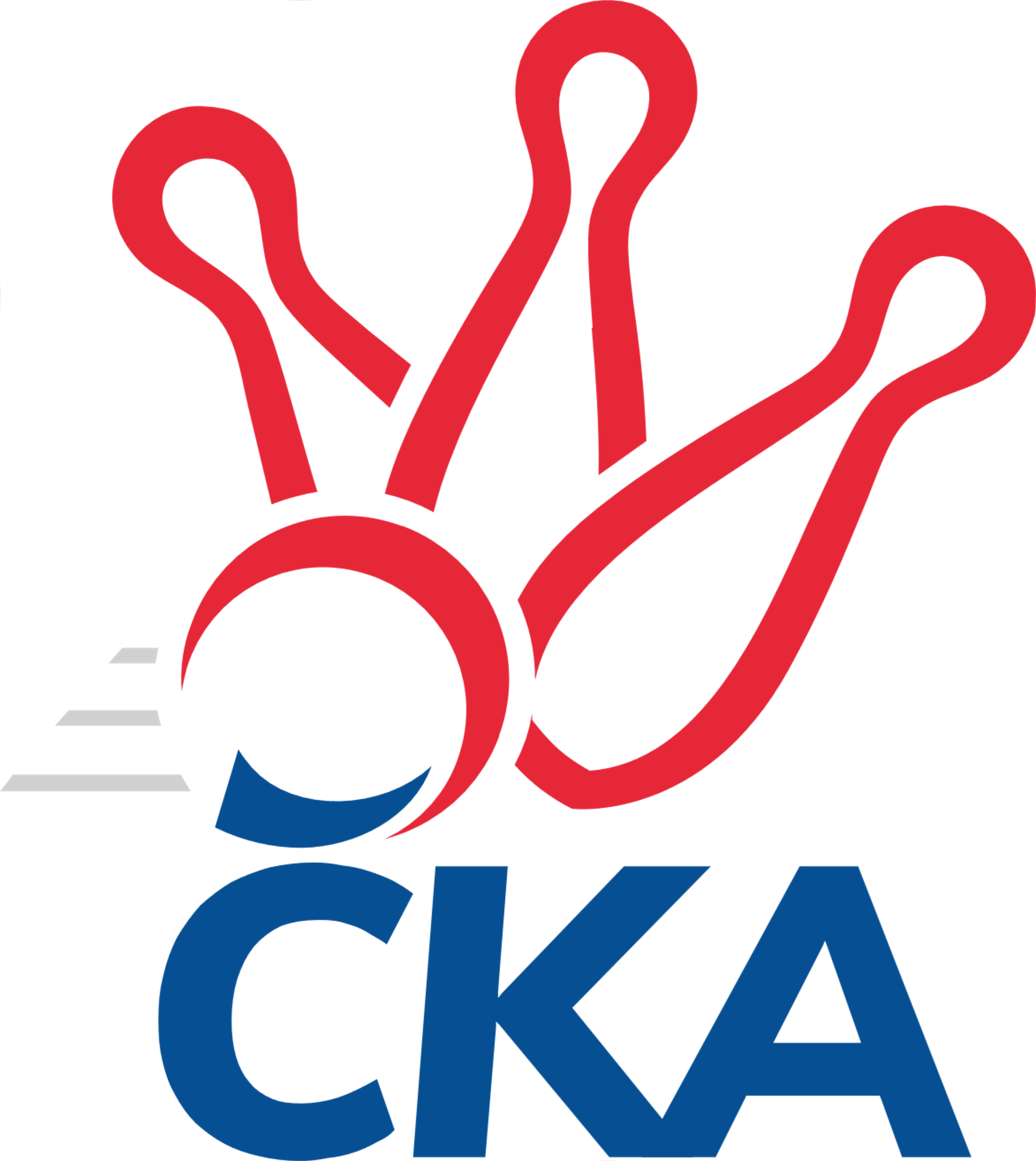 Č. 1Ročník 2020/2021	6.9.2020Nejlepšího výkonu v tomto kole: 1654 dosáhlo družstvo: TJ Lokomotiva Č. Velenice1.KLD C 2020/2021Výsledky 1. kolaSouhrnný přehled výsledků:TJ Centropen Dačice	- TJ Jiskra Nová Bystřice	0:2	1551:1563		6.9.TJ Slovan Kamenice n. L. B	- KK PSJ Jihlava	0:2	1315:1630		6.9.KK Lokomotiva Tábor	- TJ Slovan Kamenice n. L. A	0:2	1528:1608		6.9.TJ Sokol Nové Hrady 	- TJ Lokomotiva Č. Velenice	0:2	1539:1654		6.9.Tabulka družstev:	1.	TJ Lokomotiva Č. Velenice	1	1	0	0	2 : 0 	 	 1654	2	2.	KK PSJ Jihlava	1	1	0	0	2 : 0 	 	 1630	2	3.	TJ Slovan Kamenice n. L. A	1	1	0	0	2 : 0 	 	 1608	2	4.	TJ Jiskra Nová Bystřice	1	1	0	0	2 : 0 	 	 1563	2	5.	TJ Centropen Dačice	1	0	0	1	0 : 2 	 	 1551	0	6.	TJ Sokol Nové Hrady	1	0	0	1	0 : 2 	 	 1539	0	7.	KK Lokomotiva Tábor	1	0	0	1	0 : 2 	 	 1528	0	8.	TJ Slovan Kamenice n. L. B	1	0	0	1	0 : 2 	 	 1315	0Podrobné výsledky kola:	 TJ Centropen Dačice	1551	0:2	1563	TJ Jiskra Nová Bystřice	Tereza Křížová	134 	 124 	 144 	116	518 	  	 495 	 113	137 	 117	128	Tomáš Kopáček	Matyáš Doležal	122 	 114 	 122 	142	500 	  	 528 	 128	148 	 124	128	František Šotola	Kristýna Macků	92 	 96 	 113 	107	408 	  	 536 	 136	137 	 132	131	Petra Mertlová	Jan Neuvirt	125 	 125 	 139 	144	533 	  	 499 	 112	139 	 125	123	Karolína Markovározhodčí: Stanislav DvořákNejlepší výkon utkání: 536 - Petra Mertlová	 TJ Slovan Kamenice n. L. B	1315	0:2	1630	KK PSJ Jihlava	Václav Rychtařík nejml.	118 	 122 	 110 	107	457 	  	 569 	 136	173 	 124	136	Martin Čopák	Jaroslav Šindelář ml.	119 	 126 	 91 	122	458 	  	 496 	 133	127 	 112	124	Romana Čopáková	Tomáš Novák	98 	 94 	 94 	114	400 	  	 541 	 155	104 	 142	140	Lukáš Novák	nikdo nenastoupil	 	 0 	 0 		0 	  	 520 	 130	126 	 127	137	Jaroslav Nedomarozhodčí: Petr ŠindelářNejlepší výkon utkání: 569 - Martin Čopák	 KK Lokomotiva Tábor	1528	0:2	1608	TJ Slovan Kamenice n. L. A	Šárka Aujezdská	108 	 139 	 148 	134	529 	  	 541 	 138	146 	 115	142	Darja Novotná	Natálie Lojdová	101 	 126 	 138 	111	476 	  	 486 	 139	124 	 114	109	Eliška Ouhelová	Julie Kortusová	88 	 120 	 134 	121	463 	  	 492 	 120	123 	 118	131	David Schober ml.	Marie Myslivcová	117 	 144 	 138 	124	523 	  	 575 	 144	139 	 142	150	Kamila Jirsovározhodčí: Zdeněk SamecNejlepší výkon utkání: 575 - Kamila Jirsová	 TJ Sokol Nové Hrady 	1539	0:2	1654	TJ Lokomotiva Č. Velenice	Jan Koriták	120 	 117 	 127 	140	504 	  	 570 	 148	159 	 133	130	David Holý	Pavel Fritz	116 	 129 	 117 	105	467 	  	 482 	 126	133 	 111	112	Anna Večeřová	Tomáš Balko	139 	 124 	 133 	138	534 	  	 536 	 136	133 	 136	131	Jiří Novotný	Adam Hanousek	141 	 114 	 114 	132	501 	  	 548 	 141	139 	 128	140	Thea Petrůrozhodčí: Sladký StanislavNejlepší výkon utkání: 570 - David HolýPořadí jednotlivců:	jméno hráče	družstvo	celkem	plné	dorážka	chyby	poměr kuž.	Maximum	1.	Kamila Jirsová 	TJ Slovan Kamenice n. L. A	575.00	383.0	192.0	5.0	1/1	(575)	2.	David Holý 	TJ Lokomotiva Č. Velenice	570.00	367.0	203.0	4.0	1/1	(570)	3.	Martin Čopák 	KK PSJ Jihlava	569.00	369.0	200.0	6.0	1/1	(569)	4.	Thea Petrů 	TJ Lokomotiva Č. Velenice	548.00	373.0	175.0	5.0	1/1	(548)	5.	Darja Novotná 	TJ Slovan Kamenice n. L. A	541.00	358.0	183.0	7.0	1/1	(541)	6.	Lukáš Novák 	KK PSJ Jihlava	541.00	381.0	160.0	10.0	1/1	(541)	7.	Jiří Novotný 	TJ Lokomotiva Č. Velenice	536.00	360.0	176.0	5.0	1/1	(536)	8.	Petra Mertlová 	TJ Jiskra Nová Bystřice	536.00	369.0	167.0	3.0	1/1	(536)	9.	Tomáš Balko 	TJ Sokol Nové Hrady 	534.00	343.0	191.0	5.0	1/1	(534)	10.	Jan Neuvirt 	TJ Centropen Dačice	533.00	375.0	158.0	11.0	1/1	(533)	11.	Šárka Aujezdská 	KK Lokomotiva Tábor	529.00	374.0	155.0	12.0	1/1	(529)	12.	František Šotola 	TJ Jiskra Nová Bystřice	528.00	341.0	187.0	4.0	1/1	(528)	13.	Marie Myslivcová 	KK Lokomotiva Tábor	523.00	360.0	163.0	8.0	1/1	(523)	14.	Jaroslav Nedoma 	KK PSJ Jihlava	520.00	360.0	160.0	7.0	1/1	(520)	15.	Tereza Křížová 	TJ Centropen Dačice	518.00	365.0	153.0	9.0	1/1	(518)	16.	Jan Koriták 	TJ Sokol Nové Hrady 	504.00	342.0	162.0	7.0	1/1	(504)	17.	Adam Hanousek 	TJ Sokol Nové Hrady 	501.00	331.0	170.0	8.0	1/1	(501)	18.	Matyáš Doležal 	TJ Centropen Dačice	500.00	365.0	135.0	15.0	1/1	(500)	19.	Karolína Marková 	TJ Jiskra Nová Bystřice	499.00	363.0	136.0	14.0	1/1	(499)	20.	Romana Čopáková 	KK PSJ Jihlava	496.00	352.0	144.0	10.0	1/1	(496)	21.	Tomáš Kopáček 	TJ Jiskra Nová Bystřice	495.00	350.0	145.0	7.0	1/1	(495)	22.	David Schober  ml.	TJ Slovan Kamenice n. L. A	492.00	347.0	145.0	12.0	1/1	(492)	23.	Eliška Ouhelová 	TJ Slovan Kamenice n. L. A	486.00	345.0	141.0	19.0	1/1	(486)	24.	Anna Večeřová 	TJ Lokomotiva Č. Velenice	482.00	330.0	152.0	9.0	1/1	(482)	25.	Natálie Lojdová 	KK Lokomotiva Tábor	476.00	342.0	134.0	14.0	1/1	(476)	26.	Pavel Fritz 	TJ Sokol Nové Hrady 	467.00	329.0	138.0	10.0	1/1	(467)	27.	Julie Kortusová 	KK Lokomotiva Tábor	463.00	341.0	122.0	18.0	1/1	(463)	28.	Jaroslav Šindelář  ml.	TJ Slovan Kamenice n. L. B	458.00	321.0	137.0	16.0	1/1	(458)	29.	Václav Rychtařík  nejml.	TJ Slovan Kamenice n. L. B	457.00	339.0	118.0	20.0	1/1	(457)	30.	Kristýna Macků 	TJ Centropen Dačice	408.00	295.0	113.0	14.0	1/1	(408)	31.	Tomáš Novák 	TJ Slovan Kamenice n. L. B	400.00	286.0	114.0	26.0	1/1	(400)Sportovně technické informace:Starty náhradníků:registrační číslo	jméno a příjmení 	datum startu 	družstvo	číslo startu26057	Karolína Marková	06.09.2020	TJ Jiskra Nová Bystřice	1x
Hráči dopsaní na soupisku:registrační číslo	jméno a příjmení 	datum startu 	družstvo	24071	Jan Koriťák	06.09.2020	TJ Sokol Nové Hrady 	25467	Romana Čopáková	06.09.2020	KK PSJ Jihlava	Program dalšího kola:2. kolo13.9.2020	ne	10:00	TJ Slovan Kamenice n. L. A - TJ Slovan Kamenice n. L. B	13.9.2020	ne	10:00	KK PSJ Jihlava - TJ Sokol Nové Hrady 	13.9.2020	ne	10:00	TJ Jiskra Nová Bystřice - TJ Lokomotiva Č. Velenice	13.9.2020	ne	10:00	TJ Centropen Dačice - KK Lokomotiva Tábor	Nejlepší šestka kola - absolutněNejlepší šestka kola - absolutněNejlepší šestka kola - absolutněNejlepší šestka kola - absolutněNejlepší šestka kola - dle průměru kuželenNejlepší šestka kola - dle průměru kuželenNejlepší šestka kola - dle průměru kuželenNejlepší šestka kola - dle průměru kuželenNejlepší šestka kola - dle průměru kuželenPočetJménoNázev týmuVýkonPočetJménoNázev týmuPrůměr (%)Výkon1xKamila JirsováKamenice A5751xKamila JirsováKamenice A117.525751xDavid HolýČ. Velenice5701xDavid HolýČ. Velenice115.055701xMartin ČopákJihlava5691xMartin ČopákJihlava112.65691xThea PetrůČ. Velenice5481xThea PetrůČ. Velenice110.615481xDarja NovotnáKamenice A5411xDarja NovotnáKamenice A110.575411xLukáš NovákJihlava5411xPetra MertlováNová Bystřice108.8536